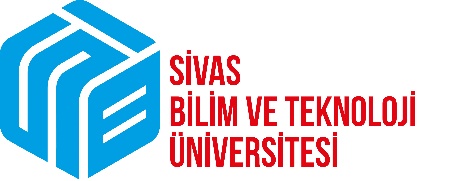 Bu form, ilgili Ana Bilim Dalı’na teslim edilmeli ve ANA BİLİM DALI KURUL KARARI alınarak Ana Bilim Dalı Başkanlığı’nın üst yazısıyla Enstitüye gönderilmelidir.I – ÖĞRENCİ BİLGİLERİI – ÖĞRENCİ BİLGİLERİI – ÖĞRENCİ BİLGİLERİI – ÖĞRENCİ BİLGİLERİI – ÖĞRENCİ BİLGİLERİAdı SoyadıAdı SoyadıÖğrenci NumarasıÖğrenci NumarasıAna Bilim DalıAna Bilim DalıYarıyılıYarıyılıII – ÖNERİLEN TİK ÜYELERİII – ÖNERİLEN TİK ÜYELERİII – ÖNERİLEN TİK ÜYELERİII – ÖNERİLEN TİK ÜYELERİII – ÖNERİLEN TİK ÜYELERİUnvan Ad SoyadUnvan Ad SoyadÜniversiteAna Bilim DalıDanışmanÜyeÜyeIII – DANIŞMAN BİLGİLERİIII – DANIŞMAN BİLGİLERİIII – DANIŞMAN BİLGİLERİIII – DANIŞMAN BİLGİLERİIII – DANIŞMAN BİLGİLERİUnvan Ad SoyadUnvan Ad SoyadÜniversiteÜniversiteAna Bilim DalıAna Bilim DalıTarihTarihİmzaİmza